1. ------IND- 2019 0424 DK- BG- ------ 20190916 --- --- PROJETЗаповед относно схемата за доброволно етикетиране във връзка с хуманното отношение към животните (етикет за хуманно отношение към животните)Съгласно член 17, параграф 1, член 20, параграф 1, член 21, параграф 1, член 22, член 23, член 37, параграф 1, член 50, член 51 и член 60, параграф 3 от Закона за храните (вж. Консолидиран закон № 999 от 2 юли 2018 г.) и по силата на правомощията, предвидени в член 7, параграф 3 от Заповед № 1614 от 18 декември 2018 г. относно задълженията и правомощията на Датската служба за ветеринарен и хранителен контрол, се постановява, както следва:Раздел IГлава 1
Приложно поле и определенияЧлен 1. Със заповедта се определят разпоредби за хуманното отношение към животните, производството и етикетирането на мляко и млечни продукти, прясно и нарязано месо и обработени месни и месни продукти от животинските видове, посочени в приложение 1.4, които се предлагат на пазара в рамките на доброволната схема за етикетиране във връзка с хуманното отношение към животните (етикет за хуманно отношение към животните), както и разпоредби за контрол на стадата и предприятията, регистрирани за използване на етикета за хуманно отношение към животните.Член 2. За целите на настоящата заповед:1) гъстота на отглеждане на животните: общото живо тегло на m2 свободно пространство за пилета, които се намират заедно в една сграда, вж. определението за това в Закона за отглеждане на бройлери;2) стадо: брой животни от един и същи вид, които се използват за конкретна цел и които са свързани с конкретно географско местоположение, и се притежават от едно и също лице, което е юридическо или физическо лице, вж. определението за това в Заповедта относно регистрацията на стадата в Централния регистър по животновъдство (CHR);3) CHR: Централен регистър по животновъдство, вж. определението за това в Заповедта относно регистрацията на стадата в Централния регистър по животновъдство (CHR) [Centrale Husdyrbrugs Register];4) собствен контрол: система, която лицето, отговорно за стадото или предприятието, използва, за да следи непрекъснато дали се изпълняват изискванията по отношение на хуманното отношение към животните, когато е уместно, и по отношение на разделението на животните и проследимостта;5) програма за самоконтрол: писмено описание на самоконтрола на стадото или предприятието и начините за документиране на самоконтрола;6) птиче стадо: група пилета, които са поставени в един птичарник и се намират в този птичарник по едно и също време, вж. определението за това в Закона относно отглеждането на бройлери;7) свободно пространство: пространство, до което пилетата имат непрекъснат достъп, вж. определението за това в Закона за отглеждане на бройлери;8) яйца от кокошки – свободно отглеждане на открито: яйца от кокошки, произведени в съответствие с изискванията за яйца от кокошки – свободно отглеждане на открито, в съответствие със стандартите за търговия за яйца, вж. Регламент № 589/2008 на Комисията от 23 юни 2008 г. за определяне на подробни правила за прилагане на Регламент (ЕО) № 1234/2007 на Съвета относно стандартите за търговия с яйца;9) птичарник: помещение или сгради, до които бройлерите имат непрекъснат достъп, вж. определението за това в Закона за отглеждане на бройлери;10) теле: животно на възраст до 6 месеца, вж. определението за това в Директива 2008/119/ЕО на Съвета от 18 декември 2008 г.за определяне на минимални стандарти за защита на телетата;11) пилета: животни от вид Gallus gallus, от излюпването до полова зрялост, вж. определението за това в Закона за отглеждане на бройлери;12) бавнорастяща порода: бройлери, при които и двамата родители са от бавнорастяща порода, при която среднодневният растеж (среднодневно наддаване на тегло), вж. спецификациите за породата на животновъдните дружества, е с поне 25 % по-малко от среднодневното наддаване на тегло за породата Ross 308. Когато среднодневното наддаване на тегло е определено като интервал, средната стойност се използва при изчисленията;13) програма за контрол на нараняванията на възглавничките на стъпалата: контрол на нараняванията на възглавничките в съответствие със Заповедта за отглеждане на бройлери и производство на яйца за люпене, който се осъществява от страна на кланиците;14) първичен производител: лице, което отговаря за стадо и което отглежда животни, като използва етикета за хуманно отношение към животните;15) обща смъртност: броят на пилетата, които към датата на преместването им от даден птичарник за продажба или за клане, са умрели след въвеждането им в птичарника, включително тези, които са умъртвени или са умрели от заболяване или по други причини, разделен на общия брой на пилетата, които са въведени в птичарника, умножено по 100, вж. определението за това в Закона за отглеждане на бройлери;16) пилета бройлери: пилета, отглеждани за целите на производството на месо, вж. определението за това в Закона за отглеждане на бройлери;17) кланица: кланица или кланично предприятие;18) прасета за клане: прасета, с тегло над 30 kg и угоени за клане, вж. определението за това в Заповедта за маркиране, регистрация и преместване на говеда, свине, овце и кози;19) дребни породи: породи говеда и кръстосани породи, които, след като достигнат пълен растеж, са със средно тегло под 550 kg;20) едри породи: породи говеда и кръстосани породи, които, след като достигнат пълен растеж, са със средно тегло, равно или по-голямо от 550 kg;21) млади животни:a) женски животни на възраст от 6 месеца или повече, които все още не са се отелили (юници); илиб) бикове на възраст от 6 месеца или повече в периода, когато животното се угоява за клане или разплод, вж. определението в Заповедта за отглеждане на говеда за производство на мляко и тяхното потомство;22) биологичен: метод на производство в съответствие с Регламент (EО) № 834/2007 на Съвета от 28 юни 2007 г. относно биологичното производство и етикетирането на биологични продукти и за отмяна на Регламент (ЕИО) № 2092/91.Раздел IIГлава 2
Изисквания за стадото, включително за люпилнитеРегистрация за етикета за хуманно отношение към животнитеЧлен 3. Регистрацията за етикета за хуманно отношение към животните може да бъде направена от физическо или юридическо лице и следва да бъде изпратена на Датската служба за ветеринарен и хранителен контрол.Параграф 2. Ако стадо смени собственика си, новият собственик изпраща нова регистрация, вж. параграф 1, ако на животните и продуктите от стадото ще продължи да се поставя етикетът за хуманно отношение към животните. Стада, които не са сертифицирани като отглеждани съгласно биологичен метод, се одитират, вж. член 10, като одитът се извършва в рамките на 2 месеца след смяната на собственика.Член 4. Регистрацията съдържа следната информация:CHR номер на стадото, номер на стадото, номер на разрешение за биологично производство и данни за контакт на собственика на стадото;ниво, вж. приложение 1.4, към което стадото трябва да бъде регистрирано в CHR, и дали цялото стадо, вж. член 5, ще бъде регистрирано за прилагане на етикета за хуманно отношение към животните;в случай на стада от свине: дали се произвеждат прасенца, отбити прасенца или свине за угояване, а в случай на стада от говеда: дали се произвежда месо или мляко.Член 5. Датската служба за ветеринарен и хранителен контрол може, след подадено заявление, да даде разрешение стадото да съдържа едновременно животни от един и същ вид, които се произвеждат със и без използване на етикета за хуманно отношение към животните, ако животните се отглеждат в звена, които са отделени едни от друг, а разделението е описана в програмата за самоконтрол. Датската служба за ветеринарен и хранителен контрол може да определи условия за това в разрешението.Параграф 2. Датската служба за ветеринарен и хранителен контрол може също така да позволи в рамките на едно и също стадо да се отглеждат животни, които принадлежат към различни нива на схемата за етикета за хуманно отношение към животните. Датската служба за ветеринарен и хранителен контрол може да определи условия за това в разрешението.Определяне на нива на производство в CHR за целите на етикета за хуманно отношение към животнитеЧлен 6. Датската служба за ветеринарен и хранителен контрол определя в CHR съответното ниво на стадото за целите на етикета за хуманно отношение към животните, след като установи, че производството се организира и осъществява съгласно разпоредбите на настоящата заповед.Самоконтрол и програма за самоконтрол на люпилнитеЧлен 7. Люпилните, доставящи на първичните производители, които използват етикета за хуманно отношение към животните, са длъжни да осигурят разделение и проследимост за яйцата и пилетата от бавнорастящите породи от другите породи. Това разделение и проследимост трябва да са ясно описани в програмата за самоконтрол. Всички отклонения и свързаните с тях корективни действия трябва да бъдат документирани писмено като част от самоконтрола.Параграф 2. Документацията за самоконтрола, включително разделението и проследимостта, се съхранява от люпилнята в продължение на една година, като документацията се предоставя по всяко време на разположение на Датската служба за ветеринарен и хранителен контрол.Самоконтрол и програма за самоконтрол за първичните производителиЧлен 8. В допълнение към изискванията за хуманно отношение към животните, установени в действащото законодателство, първичните производители следва да изпълняват основните изисквания за хуманно отношение към животните за ниво 1, а за нива 2 и 3 — допълнителните изисквания за:свинете, посочени в приложение 1;бройлерите, посочени в приложение 2;стадата от говеда, отглеждани за производство на месо, посочени в приложение 3; илистадата от говеда, отглеждани за производство на мляко, посочени в приложение 4.Параграф 2. Ако първичният производител купира опашките на свинете или отглежда свине с купирани опашки, първичният производител уведомява писмено за това Датската служба за ветеринарен и хранителен контрол, както и за периода, през който първичният производител очаква това да продължи.Член 9. Първичните производители, които желаят техните стада да бъдат обхванати от етикета за хуманно отношение към животните, въвеждат и програма за самоконтрол и прилагат самоконтрол, в допълнение към изпълнението на изискванията по член 8. Всички отклонения и свързаните с тях корективни действия се документират писмено като част от самоконтрола. Ако стадо вече включва животни с етикета за хуманно отношение към животните, вж. член 5, параграф 1, или включва животни от различни нива на схемата за етикета за хуманно отношение към животните, вж. член 5, параграф 2, това трябва да става ясно при самоконтрола. В случай на стада от говеда, отглеждани за производство на месо или мляко, планът за действие по отношение на смъртността в стадото, вж. основното изискване в приложение 3 или 4, трябва да е ясно описан в програмата за самоконтрол.Параграф 2. Първичният производител е длъжен да регистрира за етикета за хуманно отношение към животните единствено животни, които са отглеждани през целия си живот съгласно изискванията на етикета за хуманно отношение към животните, вж. обаче член 13, параграф 1 или 2 или член 14.Глава 3
Сертифициране, одит и контрол на стадаСертифициране и контрол на традиционни стадаЧлен 10. Първичният производител може да започне да извършва доставки съгласно изискванията за етикета за хуманно отношение към животните едва след като контролен орган или Датската служба за ветеринарен и хранителен контрол са удостоверили, че стадото отговаря на съответните изисквания по член 8, параграф 1 и на условията, определени в член 7 или 9 за производство съгласно изискванията за етикета за хуманно отношение към животните, и това сертифициране бъде регистрирано в Централния регистър по животновъдство.Параграф 2. След издаване на сертификат за стадото (вж. параграф 1) контролният орган докладва сертификата на Датската служба за ветеринарен и хранителен контрол, като посочва името и адреса на собственика на стадото, номера на стадото в Централния регистър по животновъдство и нивото, за което е сертифицирано стадото (вж. член 8).Параграф 3. Първичният производител трябва да бъде одитиран ежегодно.Параграф 4. Документацията за самоконтрола, включително разделението и проследимостта, се съхранява от първичния производител в продължение на една година, като документацията се предоставя по всяко време на разположение на Датската служба за ветеринарен и хранителен контрол.Параграф 5. Таксите за одит и сертифициране се поемат от първичните производители.Изисквания за контролния органЧлен 11. Сертифицирането и одитът, вж. член 10, параграфи 1 и 3, се извършват от сертифициран контролен орган или от Датската служба за ветеринарен и хранителен контрол. Сертифицираният орган е акредитиран от орган по акредитация, който е страна по многостранно споразумение за взаимно признаване с Европейската организация за акредитация.Параграф 2. Като допълнително условие за извършване на сертифициране и одит контролният орган или Датската служба за ветеринарен и хранителен контрол извършват най-малко 20 % от одита във връзка с етикета за хуманно отношение към животните под формата на внезапни проверки.Параграф 3. Когато докладва сертифицирането на стадо за първи път (вж. член 10, параграф 2), контролният орган предоставя също и документация, която доказва, че стадото е сертифицирано в съответствие с параграф 1, и че се задължава да извършва внезапни проверки (вж. параграф 2).Параграф 4. Ако установи условия, които сочат за нарушение на изискванията за етикета за хуманно отношение към животните, контролният орган незабавно информира за тях Датската служба за ветеринарен и хранителен контрол, освен ако не става въпрос за незначително нарушение, което съответният първичен производител отстранява в най-кратки срокове.Контрол на стадо, сертифицирано като отглеждано съгласно биологичния метод на производствоЧлен 12. Сертифицираните биологични стада от свине и бройлери се считат, че отговарят на изискванията за производство за ниво 3+ на схемата за етикета за хуманно отношение към животните. Сертифицираните биологични стада от говеда се считат, че са в съответствие с ниво 2 на схемата за етикета за хуманно отношение към животните или ниво 3, ако са изпълнени изискванията за ниво 3. Счита се, че първичните производители на сертифицирани биологични стада отговарят на изискванията за производство съгласно схемата за етикета за хуманно отношение към животните, при условие че стадото е сертифицирано като отглеждано по биологичен метод.Параграф 2. Когато се регистрира за етикета за хуманно отношение към животните, първичният производител е длъжен също така да спазва изискванията по отношение на времето за транспорт, вж. приложения 1—4. Сертифицираните биологични стада от говеда трябва също така да отговарят на изискването за незавързване на говедата, вж. приложение 3 или 4.Параграф 3. Сертифицираните биологични стада, които са регистрирани за етикета за хуманно отношение към животните, не е необходимо да бъдат одитирани и сертифицирани в съответствие с член 7, тъй като контролът на изискванията съгласно заповедта се извършва от Съвета по селско стопанство във връзка с контрола на биологичния метод на производствоГлава 4
Време за доставка за стада от говеда съгласно схемата за етикета за хуманно отношение към животнитеТрадиционни стада от говедаЧлен 13. Традиционните стада от говеда, които се отглеждат за производство на месо или мляко, могат да започнат да се доставят до производителя, кланицата или млекопреработвателното предприятие, когато:стадото отговаря на изискванията за нивото, за което то е регистрирано в CHR във връзка с етикета за хуманно отношение към животните, вж. член 6;стадото отговаря на изискванията и условията, посочени в член 8, параграф 1, истадото:е било през последните години и продължава да бъде обект на система за контрол, чието съдържание е поне сравнимо със съответното ниво на етикета за хуманно отношение към животните, към което трябва да бъде регистрирано стадото, и системата за контрол се контролира от сертифициран контролен орган, отговарящ на изискванията на член 11, параграф 1, точка 2; илие одитирано, вж. член 10, а животното, което ще бъде доставено, е отглеждано в продължение на една 1 година съгласно изискванията за етикета за хуманно отношение към животните, вж. обаче член 2.Параграф 2. В случай на традиционни стада от говеда, които се отглеждат за производство на мляко и които не са обект на система за контрол, вж. параграф 1, точка 3а, доставки от стадото до млекопреработвателното предприятие могат да започнат, когато са изпълнени параграф 1, точки 1 и 2, и ако стадото е преминало одит, вж. член 10.Сертифицирани биологични стада от говедаЧлен 14. Сертифицираните биологични стада от говеда, които отговарят на изискванията и условията, посочени в член 8, параграф 1 и член 9, могат след регистрация на нивото в CHR във връзка с етикета за хуманно отношение към животните, вж. член 6, да започнат да се доставят до първичния производител, кланицата или млекопреработвателното предприятие, вж. обаче параграф 2.Параграф 2. Когато животното отговаря на разпоредбите за биологично производство, вж. Заповедта за биологичното селскостопанско производство и др., животното може да бъде продадено на първичния производител, кланицата или млекопреработвателното предприятие, обхванати от етикета за хуманно отношение към животните.Глава 5
Изисквания за кланиците и контролЧлен 15. Кланиците, които възнамеряват да колят животни и да предлагат на пазара месо с етикета за хуманно отношение към животните, трябва да докладват тази дейност за регистрация в Датската служба за ветеринарен и хранителен контрол, преди да започнат да я извършват; вж. член 15, параграф 1 от Заповедта за разрешителните и регистрацията на предприятия от хранителната промишленост и др.Параграф 2. Кланиците, които са регистрирани за клане на животни или да предлагат месо на пазара с етикета за хуманно отношение към животните, трябва, като част от собствения си самоконтрол, да имат писмена процедура, която гарантира, че:1) е налице разделение и проследимост на животните и месото, съответно обхванати от етикета за хуманно отношение към животните;2) се спазва времето за транспортиране на свине или говеда за клане, което не надвишава 8 часа, или на бройлери за клане, което не надвишава 6 часа;3) кланиците за свине предлагат месо с етикета за хуманно отношение само ако то е получено е свине, чиито опашки не са били купирани, или от свине, чиито опашки не са отхапани; и4) кланиците за домашни птици предлагат на пазара месо с етикета за хуманно отношение на животните само ако то е получено:от птичи стада, които отговарят на изискването за смъртност;от бройлери от бавнорастяща порода;от бройлери, чиято гъстота на отглеждане е спазена; иот бройлери, при които резултатът от програмата за контрол за наранявания на възглавничките на стъпалата е в рамките на ограниченията.Параграф 3. Документацията за самоконтрола, включително разделението и проследимостта, се съхранява от кланицата в продължение на една година, като документацията се предоставя по всяко време на разположение на Датската служба за ветеринарен и хранителен контрол.Параграф 4. Ако на кланицата станат известни условия, които предполагат неспазване на разпоредбите относно етикета за хуманно отношение към животните, тя незабавно уведомява за тях Датската служба за ветеринарен и хранителен контрол.Член 16. За контрола на кланиците във връзка със спазването на условията за етикета за хуманно отношение към животните се прилагат разпоредбите за финансираните чрез такси инспекции, вж. Заповедта за заплащане на инспекции на храни, фуражи и живи животни и др.Глава 6
Изисквания за другите предприятия, включително млекопреработвателни предприятия, и контролЧлен 17. Дружествата за продажба на едро, които не са обхванати от глава 5, и дружествата за продажба на дребно, които възнамеряват да разфасоват или режат месни заготовки или месни продукти, или млекопреработвателните предприятия, които възнамеряват да произвеждат млечни продукти, или да опаковат тези видове продукти и да етикетират продуктите, обхванати от етикета за хуманно отношение към животните, трябва да докладват тази дейност в Датската служба за ветеринарен и хранителен контрол, преди да започнат да я извършват; вж. член 15, параграф 2 от Заповедта за разрешителните и регистрацията на предприятията от хранителната промишленост и др.Параграф 2. Като част от самоконтрола предприятията разполагат с писмени процедури, които гарантират отделяне от продуктите, които не са обхванати от етикета за хуманно отношение към животните, и проследимост на прясното месо, нарязаното месо, обработеното месо или месните продукти, или млечните продукти, обхванати от етикета за хуманно отношение към животните.Параграф 3. Дружествата съхраняват документацията за разделението и проследимостта в продължение на 1 година.Параграф 4. Ако на предприятието станат известни условия, които предполагат неспазване на разпоредбите относно етикета за хуманно отношение към животните, то незабавно уведомява за тях Датската служба за ветеринарен и хранителен контрол.Член 18. За контрола на дружествата, обхванати от член 17, параграф 1, във връзка със спазването на условията на етикета за хуманно отношение към животните се прилагат разпоредбите за финансираните чрез такси инспекции, вж. Заповедта за заплащане на инспекции на храни, фуражи и живи животни и др.Глава 7
Изисквания за животните и продуктите от други държавиЧлен 19. Преди предлагането на пазара яйца за люпене, живи животни, прясно месо, нарязано месо или обработено месо или млечни продукти, месни продукти, съдържащи месо от други държави, или млечни продукти, съдържащи мляко от други държави, с етикета за хуманно отношение към животните, Детската служба за ветеринарен и хранителен контрол трябва да одобри предлагането на пазара на животните или продуктите с етикета за хуманно отношение към животните.Параграф 2. Датската служба за ветеринарен и хранителен контрол одобрява пускането на пазара на животните или продуктите с етикета за хуманно отношение към животните, когато предприятието, отговорно за вноса в Дания, е документирало, когато е приложимо, че:1) първичният производител отговаря на изисквания, които са най-малкото съпоставими на изискванията, посочени в член 7 или в членове 8 и 9;2) сертифицираните първични производители на биологични продукти отговарят на изисквания, които са най-малкото съпоставими на изискванията, посочени в член 12;3) кланиците отговарят на изискванията, които са най-малкото съпоставими на изискванията, посочени в член 15, параграф 2, или млекопработвателните предприятия отговарят на изискванията, които са най-малкото съпоставими на изискванията, посочени в член 17, параграф 2; и4) държавата на произход извършва проверки на първичното производство или на люпилните, кланиците, млекопреработвателните предприятия и други включени предприятия, които по обхват, достоверност и независимост са съпоставими на изискванията по член 10, член 12, член 15 или член 17.Параграф 3. Когато проверките, посочени в параграф 2, точка 4, се извършват от органи в държавата на произход, условията, определени в разпоредбата по отношение на контрола, се считат за изпълнени.Член 20. Предприятията, включително и кланиците, които възнамеряват да извършват внос на животни и продукти съгласно член 19, се регистрират в Датската служба за ветеринарен и хранителен контрол съгласно член 15 или член 17, и като част от своя самоконтрол осигурят редовно непрекъснато спазване на условията (вж. член 19, параграф 2).Параграф 2. Ако на предприятията, включително кланиците и млекопреработвателните предприятия, станат известни условия, които предполагат неспазване на одобрение по член 19, съответното предприятие незабавно уведомява за тях Датската служба за ветеринарен и хранителен контрол.Раздел IIIГлава 8
Етикетиране и пускане на пазараЧлен 21. Стадата, включително люпилните, които са регистрирани за етикета за хуманно отношение към животните, и предприятията, включително кланиците и млекопреработвателните предприятия, регистрирани за използване на етикета за хуманно отношение към животните, могат да използват съответното лого за отделното ниво за етикетиране и търговия, вж. приложение 5. Съответното лого и свързаните наименования и обозначения могат да бъдат използвани само при условията и по реда, определени от Датската служба за ветеринарен и хранителен контрол, вж. приложение 5.Параграф 2. Прясното месо, нарязаното месо, обработеното месо, месните продукти и млечните продукти могат да бъдат етикетирани със съответното лого за отделното ниво, когато цялото съдържание на продукта от животински произход отговаря на изискванията за това ниво, като млечните продукти или месото от различни нива на схемата за етикета за хуманно отношение към животните, вж. приложения 1—4, могат да бъдат етикетирани само за съответното най-ниско ниво на схемата за етикета за хуманно отношение към животните.Параграф 3. Прясното месо, нарязаното месо, обработеното месо, месните продукти и млечните продукти могат да бъдат етикетирани със съответното лого за всяко ниво, когато цялото съдържание от животински произход в продукта отговоря на изискванията за това ниво. Независимо от това могат да се използват обвивки, желатин и колаген от друг произход, както и риба и яйца от кокошки – свободно отглеждане на открито.Параграф 4. В допълнение към случаите, посочени в параграф 2, прясното месо, нарязаното месо, обработеното месо, месните продукти, готовите ястия и др. и млечните продукти могат да бъдат етикетирани със съответното лого, когато тегловното съдържание на месото или на млечния продукт, обозначени с етикета за хуманно отношение към животните, представлява не по-малко от 75 % от общото съдържание от животински произход в готовия продукт, а останалите съставки от животински произход отговарят на изискванията за производство по биологичния метод. Независимо от това могат да се използват небиологични обвивки, желатин и колаген от друг произход, както и небиологична риба или яйца от кокошки – свободно отглеждане на открито.Член 22. Условията и реда за използване на логото със свързаните наименования и обозначения ще бъдат на разположение на интернет страницата на Датската служба за ветеринарен и хранителен контрол. Тази информация може да бъде изпратена след писмено заявление, подадено в Датската служба за ветеринарен и хранителен контрол. Графичният дизайн на етикета за хуманно отношение към животните, който може да се използва, е показан в приложение 5 със съответното ръководство за дизайна, което се намира на началната страница на Детската служба за хранителен и ветеринарен контрол.Параграф 2. Не е разрешено използването на етикета за хуманно отношение към животните и свързаните наименования и обозначения върху продукти, които не отговарят на изискванията, определени в настоящата заповед.Параграф 3. Лого, символи, други етикети, наименования и обозначения, които могат да бъдат неправилно възприети като логото и свързаните наименования и обозначения, посочени в параграф 1, не могат да се използват по начин, който може да заблуди потребителите или другите предприятия.Параграф 4. Етикетът за хуманно отношение към животните може да се използва и във връзка с информация за хуманното отношение към животните и образование в тази област.Глава 9
Промяна на собственика на стадо, оттегляне и изключване от етикета за хуманно отношение към животнитеЧлен 23. Ако стадо смени собственика си, новият собственик изпраща нова регистрация, вж. глава 2, ако на животните от стадото ще продължи да се поставя етикетът за хуманно отношение към животните.Член 24. Първичните производители и предприятията, включително кланиците и млекопреработвателните предприятия, които не желаят повече да бъдат регистрирани във връзка с етикета за хуманно отношение към животните, поддават за тази цел писмено уведомление до Датската служба за ветеринарен и хранителен контрол.Параграф 2. Те посочва и датата, от която те вече няма да осъществяват производство или доставки с етикета за хуманно отношение към животните и описват в програмата за самоконтрол как те ще гарантират през преходния период отделянето на животните с етикета за хуманно отношение към животните от другите животни. Датската служба за ветеринарен и хранителен контрол може да определи допълнителни условия за това.Параграф 3. Първичните производители информират своите получатели за датата, от която вече няма да осъществяват производство или доставки с етикета за хуманно отношение към животните.Член 25. Датската служба за ветеринарен и хранителен контрол може да изключи първичните производители и да им забрани да осъществяват производство с етикета за хуманно отношение към животните, ако:не отговарят на съответните изисквания или условия за въпросния производител, вж. член 3, параграф 2, член 5, членове 7—10, член 12, член 13 или член 14;те етикетират или предлагат на пазара продукти в нарушение на член 21 относно етикета за хуманно отношение към животните;резултатът от програмата за контрол за наранявания на възглавничките на стъпалата в едно птиче стадо е 81 или повече, или в три последователни птичи стада от един и същ птичарник, 41—80 за птиче стадо.Те са регистрирани за етикета за хуманно отношение към животните като сертифицирано биологично стадо, вж. член 12, параграф 1, а стадото вече не е сертифицирано като биологично.Параграф 2. Датската служба за ветеринарен и хранителен контрол може да изключи от прилагането на етикета за хуманно отношение към животните предприятия, включително кланици и млекопреработвателни предприятия, които не спазват членове 15, 17 и 20 или които етикетират или предлагат на пазара продукти в нарушение на член 21.Параграф 3. Датската служба за ветеринарен и хранителен контрол може да отмени одобрение във връзка с етикета за хуманно отношение към животните съгласно член 19, ако условията за одобрение (вж. член 19, параграф 2) не са изпълнени.Глава 10
Допълнителни инспекции и санкцииЧлен 26. Ако Датската служба за ветеринарен и хранителен контрол извърши инспекция в отговор на доклад за вероятно нарушение на изискванията или условията на настоящата заповед (вж. член 11, параграф 4, член 15, параграф 4, член 17, параграф 4 или член 20, параграф 2) в съответствие с член 25, параграф 1, точка 3 и нарушението бъде потвърдено, първичният производител или предприятието, което е в нарушение, заплаща за инспекцията съгласно правилата, приложими към съответния момент, относно заплащането на допълнителни инспекции, определени в Заповедта за заплащане на инспекции на храни, фураж и живи животни, и др.Параграф 2. Датската служба за ветеринарен и хранителен контрол ще прецени въз основа на доклади, получени от официалния ветеринарен лекар, вж. член 15, параграф 4, дали е необходимо да се направи контролно посещение на стадото или дали могат да се направят опити за подобряване на условията, като се осъществи писмен контакт с първичния производител. Всеки такъв контакт може да съдържа разпореждане или да се коригират условията, или да се изготви подробно описание на мерките, необходими за подобряване на демонстрираните условия. Като минимум докладът съдържа описание на целевите области и предложения график за изпълнение на необходимите мерки. Датската служба за ветеринарен и хранителен контрол оценява постоянно дали възниква необходимост от провеждане на контролно посещение в стопанството.Член 27. При положение че не са постановени по-големи санкции в друго законодателство, санкции под формата на глоби се налагат на лица, които нарушават член 22, параграф 1 или 2.Параграф 2. Субектите и др. (юридически лица) могат да бъдат подведени под наказателна отговорност в съответствие с разпоредбите на глава 5 от Наказателния кодекс [Straffeloven].Глава 11
Преходни мерки и влизане в силаЧлен 28. Заповедта влиза в сила на 1 януари 2020 г.Параграф 2. Отменя се Заповед № 1220 от 23 октомври 2018 г. относно схемата за доброволно етикетиране във връзка с хуманното отношение към животните.Параграф 3. Заповедта се прилага и за първични производители, кланици и други предприятия, които към 31 декември 2019 г. произвеждат или доставят продукти с етикета за хуманно отношение към животните, вж. Заповед № 1220 от 23 октомври 2018 г. относно доброволната схема за етикетиране във връзка с хуманното отношение към животните, Заповед № 1369 от 1 декември 2017 г. относно доброволната схема за етикетиране във връзка с хуманното отношение към животните или Заповед № 225 от 6 март 2017 г. относно доброволната схема за етикетиране във връзка с хуманното отношение към животните за прасенца.Датска служба за ветеринарен и хранителен контрол, дд.мм.гггг.[подпис]Приложение 1
Изисквания за стадата от свине във връзка с етикета за хуманно отношение към животнитеОсновни изисквания за стадата от свине, обхванати от ниво 1Разпределение на материали за риене и обогатяване на средата1) На всички свине се разпределя слама като материал за риене и обогатяване на средата. Сламата се разпределя всекидневно и е налична постоянно в достатъчни количества.Купиране и отхапване на опашките2) Не се разрешава купиране на опашките на малки прасенца.3) При установяване на случаи на отхапване на опашката, може да бъде извършено купиране на отделни прасета, ако това се налага по ветеринарни причини.4) Независимо от посоченото в точка 3 или член 8, параграф 2, прасета, чиито опашки са били купирани или отхапани, не могат да бъдат доставяни за клане с етикета за хуманно отношение към животните. Преди доставка на купирани прасета за клане собственикът на стадото информира кланицата за тях.Свине майки и женски свине след първо заплождане5) Свинете майки се оставят свободни на групи от отбиването до най-малко 7 дни преди очакваното раждане. Същото важи и за свинете след първо заплождане от поставянето им в навес или помещение от навеса за заплождане.6) Независимо от посоченото в точка 5, отделни прасета, които са агресивни, са били нападнати от други прасета, или са болни или ранени, могат да бъдат настанени в отделни боксове или изолирани боксове. В подобни случаи се прилагат правилата на член 7, буква а) от Закона за вътрешните стопанства за свине след първо заплождане, незаплодени свине и бременни свине [Lov om indendørs hold af gylte, goldsøer og drægtige søer anvendelse].7) Свинете майки и женските свине след първо заплождане се оставят свободни в родилното помещение.8) За ниво 1 и независимо от разпоредбата в точка 7 свободата на движение на свинята майка и женската свиня след първо заплождане може да бъде ограничена с поставяне на родилна преграда за периода от раждането до не повече от 4 дни след раждането, ако поведението на свинята майка и женската свиня след първо заплождане се счете за потенциално опасно за малките прасенца.9) На свинете майки и женските свине след първо заплождане се осигурява достатъчно количество материал за подготовка на място за раждане, под формата на слама, най-малко 5 дни преди очакваното раждане.Изисквания за пространството за малки прасенца и прасета за клане10) На малките прасенца и прасетата за клане се осигурява свободно достъпна подова площ, по-голяма от посочената в член 4 от Заповедта за защита на свинете [Bekendtgørelse om beskyttelse af svin]. Мащабът зависи от специфичната производствена организация на отделното стадо, включително изискването, съгласно което не се разрешава купиране на опашките.Транспортиране до кланицата11) Времето за транспортиране за клане трябва да бъде най-много 8 часа.Допълнителни изисквания за стадата от свине, обхванати от ниво 2Разпределение на материали за риене и обогатяване на средата1) На пода се осигуряват материали за риене и обогатяване на средата под формата на слама. Сламата се разпределя всекидневно и е налична постоянно в достатъчни количества.Свине майки и женски свине след първо заплождане2) Независимо от разпоредбата в точка 7 по-горе, свободата на движение на свинята майка и женската свиня след първо заплождане може да бъде ограничена с поставяне на родилна преграда за периода от раждането до не повече от 2 дни след раждането, ако поведението на свинята майка и женската свиня след първо заплождане се счете за потенциално опасно за малките прасенца.Отбиване3) Малките прасенца не трябва да бъдат отбивани, преди да са навършили 28 дни, освен когато бозаенето нарушава хуманното отношение или уврежда здравето на свинята майка или на прасенцата.Изисквания за пространството за малки прасенца и прасета за клане4) На малките прасенца и прасетата за клане се осигурява свободно достъпна подова площ, която е с най-малко 30 % по-голяма от тази при стандартно отглеждане (вж. таблица 1)Таблица 1.Допълнителни изисквания за стадата от свине, обхванати от ниво 3Застлана зона за почивка1) На всички свине се разпределя слама като постеля в зоната за почивка. Сламата се разпределя всекидневно и е налична постоянно в достатъчни количества. Сламата може да се използва също и като материал за риене и обогатяване на средата.Свине майки и женски свине след първо заплождане2) Свинете майки и женските свине след първо заплождане се оставят свободни на групи (вж. основните изисквания съгласно точки 5 и 7 по-горе). Свободно движещите се групи могат да се отглеждат или на открито с достъп до заслони, или в помещения за свободно отглеждане.3) 5 дни преди очакваното раждане свинете майки и женските свине след първо заплождане се поставят във външни заслони. Свинете майки остават на открито най-малко до отбиването на малките прасенца.Малки прасенца и прасета за клане4) Малките прасенца и прасетата за клане могат да се отглеждат на открито с достъп до заслони или на закрито в боксове със застлани зони за почивка и свободен достъп до зоната на открито. При отглеждане на закрито на прасетата се осигурява, като минимум, достъп до обща зона със свободен достъп, зона за почивка и зона на открито съгласно таблица 2.Таблица 2.— В периода от отбиване до достигане на тегло 25 kg, застланата зона за почивка може да бъде адаптирана към размера на прасетата, за да им бъде осигурена идеална среда, но нейната площ трябва да бъде най-малко 0,18 m2 на прасе с тегло 25 kg.— Зоната на открито е с площ най-малко 10 m2 на прасе с тегло до 40 kg. За останалите прасета зоната на открито е с площ най-малко 20 m2.Приложение 2
Изисквания за стадата от бройлери във връзка с етикета за хуманно отношение към животнитеОсновни изисквания за стадата от бройлери, обхванати от ниво 1Порода1) Всички бройлери са от по-бавно растяща порода.Гъстота на животните2) Средната гъстотата на животните за три последователни птичи стада не трябва да надвишава 38 kg живо тегло на m2 открито пространство. Гъстотата на животните по всяко време не трябва да надвишава 39 kg живо тегло на m2 свободно пространство.Смъртност3) Общата смъртност е по-малка от 1 %, при добавяне на 0,06 %, умножено по възрастта на птичето стадо при клане в дни, при последните седем последователни проверени птичи стада от птичарника, където е желателно максималната гъстота на животните да бъде в съответствие с точка 2.Частично клане4) Не е допустимо частично клане, ако целта на частичното клане е да се избегне превишаване на максимално допустимата гъстота на животните.Наранявания на възглавничките на стъпалата5) Резултатът в програма за контрол на нараняванията на възглавничките на стъпалата в едно птиче стадо трябва да бъде в не повече от два случая 41—80, но не повече от 81, вж. член 25, параграф 1, точка 3.Транспортиране до кланицата6) Времето за транспортиране до кланица трябва да бъде най-много 6 часа (без да се включват подбиране, товарене и разтоварване).Допълнителни изисквания за птичите стадата от бройлери, обхванати от ниво 2Обогатяване на околната среда1) На бройлерите се осигуряват груби фуражи или други форми на обогатяване на околната среда. Средствата за обогатяването на околната среда са постоянно достъпни до необходимата степен.Гъстота на животните2а) В случай на отглеждане на животните изцяло на закрито, средната гъстотата на животните за три последователни птичи стада не трябва да надвишава 32 kg живо тегло на m2 свободно пространство. Гъстотата на животните по всяко време не трябва да надвишава 33 kg живо тегло на m2 свободно пространство.2б) В случай на производствени системи, където бройлерите имат достъп до веранда или открито пространство, вж. точка 4 по-долу, средната гъстота на животните на закрито за три последователни птичи стада не трябва да превишава 38 kg живо тегло на m2 по всяко време. Гъстотата на животните по всяко време не трябва да надвишава 39 kg живо тегло на m2 свободно пространство.Верандата не е включена във вътрешното пространство.Смъртност3) Общата смъртност е по-малка от 1 %, при добавяне на 0,06 %, умножено по възрастта на стадото при клане в дни, при последните седем последователни проверени птичи стада от птичарника, където е желателно максималната гъстота на животните да бъде съответно съгласно точка 2, буква а) или точка 2, буква б).Веранди и открити пространства4) Когато има достъп до веранда или открито пространство, вж. точка 2, буква б) по-горе, те представляват най-малко 15 % от закритата площ. През последните 10—12 дни от производството се осигурява постоянен достъп до верандата или откритата площ през деня. Въпреки това е разрешено да се позволи на пилетата да бъдат на закрито, без да имат достъп до веранда или открито пространство, ако времето може да бъде вредно за здравето или хуманното отношение към животните, или в случай на избухване на инфекциозна болест по добитъка или в случай на подозрение за такива, ако органите поискат птиците да бъдат затворени.Вътрешен климат5) Вътрешният климат трябва да отговаря на изискването, приложимо за производството на бройлери с тегло над 33 kg живо тегло на m2 свободно пространство, вж. Закона за отглеждане на бройлери.Допълнителни изисквания за стадата от бройлери, обхванати от ниво 3Обогатяване на околната среда1) На бройлерите се осигуряват груби фуражи и други форми на обогатяване на околната среда. Грубите фуражи и другите форми на обогатяване на околната среда са постоянно достъпни до необходимата степен.Гъстота на животните2) Средната гъстотата на животните за три последователни птичи стада не трябва да надвишава 27,5 kg живо тегло на m2 свободно пространство. Гъстотата на животните по всяко време не трябва да надвишава 28,5 kg живо тегло на m2 свободно пространство.Смъртност3) Общата смъртност е по-малка от 1 %, при добавяне на 0,06 %, умножено по възрастта на птичето стадо при клане в дни, при последните седем последователни проверени птичи стада от птичарника, където е желателно максималната гъстота на животните да бъде в съответствие с точка 2.Открито пространство4) Откритото пространство трябва да бъде минимум 1 m2 на бройлер. Минимум 25 % от изискването за минимална площ за открито пространство са покрити от растителност, от които най-малко 18 % са засадени с храсти и/или дървета и минимум 7 % с нискостеблена растителност. Трябва да има максимално разстояние от 15 m от птичарника до първото засаждане на храсти и/или дървета. Трябва да има максимум 15 m между храсти и/или дървета в засадения елемент на района. Като минимум изискването за растителност трябва да бъде изпълнено в елемента на откритото пространство, най-близо до изходите.Приложение 3
Изисквания за стадата от говеда, отглеждани за производство на месо, във връзка с етикета за хуманно отношение към животнитеОсновни изисквания за стадата от говеда, обхванати от ниво 1Клане на телетаТелетата не трябва да се колят, освен ако това не се прави с оглед на проблеми, свързани със здравето на животните или хуманното отношение към животните.Груб фуражГоведата на възраст над 2 седмици имат достъп до груб фураж с добро качество най-малко 20 часа на ден. Постелята не се счита за груб фураж.Болкоуспокояващи средстваЗа съответните заболявания, изискващи лечение, и по време на отстраняване на рогата, се използват болкоуспокояващи средства.План за действие за смъртността в стадотоСобственикът на стадото изготвя и следва писмен план за действие за осигуряване на ниска смъртност в стадото. Собственикът на стадото актуализира плана за действие два пъти годишно. Планът за действие съставлява част от програмата за самоконтрол.Транспортиране до кланицатаВремето за транспортиране за клане трябва да бъде най-много 8 часа.Време на престой на телето при кравата майка след отелванеКравата майка и телето престояват заедно през първите 12 часа след отелване.Помещения за подслоняванеТелетата не трябва да се завързват. Те обаче могат да бъдат завързани за не повече от 1 час в момента на хранене или ако е необходимо животните да се завържат за кратко по време на прегледи, лечение на болест, превантивно лечение и т.н., или във връзка с доенето.Не е разрешено да се отглеждат животни върху изцяло решетъчен под. Не е разрешено пушенето в помещението.Зоната на лягане трябва да е суха, удобна и чиста.Телетата, родени след 31 декември 2020 г., не могат да се настаняват в индивидуални обори, след като станат на 7 дни.Изисквания за пространствоПри отглеждане на животните на групи (три или повече животни заедно) в едно помещение, трябва да има свободно подово пространство, не по-малко от*:1,5 m² на животно до 60 kg живо тегло;1,8 m² на животно между 60 kg и 100 kg живо тегло;2,2 m² на животно над 100 kg живо тегло, но не по-малко от 1,0 m2 на всеки 100 kg за животни с тегло над 220 kg.* Телетата и младите животни с тегло над 150 kg, които са настанени в обори с боксове с постеля за животните, с най-малко един бокс за теле, могат да бъдат включени в схемата за етикета за хуманно отношение към животните, доколкото е спазено изискването за пространство, предвидено в друго законодателство.Хранене с млякоПрез първите 8 седмици от живота на телето му се дава мляко или заместител на млякото най-малко два пъти дневно в количество, съответстващо на физиологичните му потребности. Допуска се намаляване на храненето с млякото през последната част на периода на хранене с мляко.Допълнителни изисквания за стадата от говеда, отглеждани за производство на месо и обхванати от ниво 2Помещения за подслоняванеПространството за лягане трябва да е сухо, удобно и чисто.Изисквания за пространствоПри отглеждане на животните на групи (три или повече животни заедно) в едно помещение за подслоняване, трябва да има свободно подово пространство, не по-малко от:2,6 m² на животно между 150 kg и 200 kg живо тегло;3,2 m² на животно между 200 kg и 300 kg живо тегло;3,8 m² на животно над 300 kg живо тегло, но не по-малко от 1,0 m2 на всеки 100 kg за животни с тегло над 380 kg.Хранене с млякоПрез първите 10 седмици от живота на телето му се дава мляко или заместител на млякото най-малко два пъти дневно в количество, съответстващо на физиологичните му потребности. Допуска се намаляване на храненето с млякото през последната част на периода на хранене с мляко.Допълнителни изисквания за стадата от говеда, отглеждани за производство на месо и обхванати от ниво 3Време на престой на телето при кравата майка след отелванеКравата майка и телето престояват заедно през първите 12 седмици след отелване.Хранене с млякоПрез първите 12 седмици от живота на телето то има достъп до мляко чрез бозаене от кравата.Достъп до пасище3а) Телетата на възраст над 4 месеца имат достъп до пасища в периода от 1 май до 1 септември, ако физиологичното състояние на телето и метеорологичните условия позволяват това.3б) Говедата на възраст над 6 месеца имат достъп до пасище през периода от 1 май до 1 ноември (лятно полугодие), като се прилагат посочените по-долу изключения.Отделни животни обаче могат да бъдат отглеждани в обори за кратък период във връзка с осеменяване, заплождане, кастриране, доставка за клане или за наблюдение на животното.През период с продължителност, ненадвишаваща 3 месеца, преди клане е разрешено обаче да се угояват говеда в обори (мъжки животни на възраст над 9 месеца, женски животни на възраст над 24 месеца, ако те не са се отелвали, и женски животни, които са се отелвали).Биковете на възраст над 12 месеца имат достъп до зони на открито за движение или пасища в периода от 1 май до 1 ноември (лятно полугодие).Приложение 4
Изисквания за стадата от говеда, отглеждани за производство на мляко, във връзка с етикета за хуманно отношение към животнитеОсновни изисквания за стадата от говеда, отглеждани за производство на мляко и обхванати от ниво 1Клане на телетаТелетата не трябва да се колят, освен ако това не се прави с оглед на проблеми, свързани със здравето на животните или хуманното отношение към животните.Груб фуражГоведата на възраст над 2 седмици имат достъп до груб фураж с добро качество най-малко 20 часа на ден. Постелята не се счита за груб фураж.Болкоуспокояващи средстваЗа съответните заболявания, изискващи лечение, и по време на отстраняване на рогата, се използват болкоуспокояващи средства.План за действие за смъртността в стадотоСобственикът на стадото изготвя и следва писмен план за действие за осигуряване на ниска смъртност в стадото. Собственикът на стадото актуализира плана за действие два пъти годишно. Планът за действие съставлява част от програмата за самоконтрол.Транспортиране до кланицатаВремето за транспортиране за клане трябва да бъде най-много 8 часа.Време на престой на телето при кравата майка след отелванеКравата майка и телето престояват заедно през първите 12 часа след отелване.Помещения за подслоняванеТелетата не трябва да се завързват. Те обаче могат да бъдат завързани за не повече от 1 час, когато се хранят, или ако е необходимо кравата да се завърже за кратко по време на прегледи, лечение на болест, превантивно лечение и т.н., или във връзка с доенето.Не е разрешено да се отглеждат животни върху изцяло решетъчен под. Не е разрешено пушенето в помещението.Зоната на лягане трябва да е суха, удобна и чиста.Телетата, родени след 31 декември 2020 г., не могат да се настаняват в индивидуални обори, след като станат на 7 дни.Хранене с млякоПрез първите 8 седмици от живота на телето му се дава мляко или заместител на млякото най-малко два пъти дневно в количество, съответстващо на физиологичните му потребности. Допуска се намаляване на храненето с млякото през последната част на периода на хранене с мляко.Допълнителни изисквания за стадата от говеда, отглеждани за производство на мляко и обхванати от ниво 2Помещения за подслоняванеПространството за лягане трябва да е сухо, удобно и чисто.Изисквания за пространствоОбщата площ на пространството, където кравите престояват в обора между доенето, е най-малко 6 m2 на млекодойна крава.Хранене с млякоПрез първите 10 седмици от живота на телето му се дава мляко или заместител на млякото най-малко два пъти дневно в количество, съответстващо на физиологичните му потребности. Допуска се намаляване на храненето с млякото през последната част на периода на хранене с мляко.Достъп до места на открито и пасище4а) Телетата на възраст над 4 месеца имат достъп до места на открито в периода от 1 май до 1 септември, ако физиологичното състояние на телето и метеорологичните условия позволяват това.4б) Женските животни на възраст над 6 месеца, които не са се отелвали, имат достъп до зони на открито през периода от 1 май до 1 ноември (лятно полугодие). Отделни животни обаче могат да бъдат отглеждани в обори за кратък период във връзка с осеменяване, заплождане, кастриране, доставка за клане или за наблюдение на животното.4в) Кравите имат достъп до пасище през периода от 1 май до 1 ноември (лятно полугодие). Отделни животни обаче могат да бъдат отглеждани в обори за кратък период във връзка с осеменяване, заплождане, кастриране, доставка за клане или за наблюдение на животното.Допълнителни изисквания за стадата от говеда, отглеждани за производство на мляко и обхванати от ниво 3Изисквания за пространствоОбщата площ на пространството, където кравите престояват в обора между доенето, е най-малко 6,6 m2 на млекодойна крава от дребни породи, и 8,0 m² от едри породи. 2,0 m² от пространството може да се състои от зони на открито, които са на разположение за движение.Време на престой на телето при кравата майка след отелванеКравата майка и телето престояват заедно през първите 24 часа след отелване.Хранене с млякоПрез първите 12 седмици от живота на телето му се дава мляко или заместител на млякото най-малко два пъти дневно в количество, съответстващо на физиологичните му потребности. Допуска се намаляване на храненето с млякото през последната част на периода на хранене с мляко.Достъп до пасище4а) Телетата на възраст над 4 месеца имат достъп до пасища в периода от 1 май до 1 септември, ако физиологичното състояние на телето и метеорологичните условия позволяват това.4б) Женските животни на възраст над 6 месеца имат достъп до пасище през периода от 1 май до 1 ноември (лятно полугодие). Отделни животни обаче могат да бъдат отглеждани в обори за кратък период във връзка с осеменяване, заплождане, кастриране, доставка за клане или за наблюдение на животното.Приложение 5
Лого „По-добро хуманно отношение към животните“Лого за трите нива на етикета за хуманно отношение към животнитеНиво 1: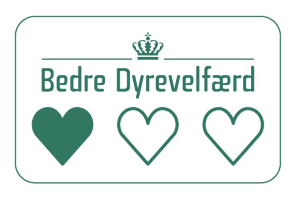 Ниво 2: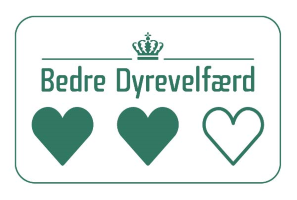 Ниво 3:	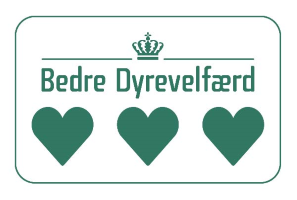 Bedre dyrevelfærdПо-добро хуманно отношение към животните